A CooperVision a világ egyik vezető lágy kontaktlencse gyártója, mely napi eldobható, kéthetes és havi kontaktlencsék teljes választékát gyártja. Az amerikai tulajdonú multinacionális vállalat a világon egyedülállóan, a legszélesebb termékportfólióval van jelen a kontaktlencse piacon, mintegy 100 országban. A magyarországi leányvállalat, a CooperVision CL Kft. 2005-ben alakult Gyálon, és több mint 1200 munkavállalót foglalkoztat.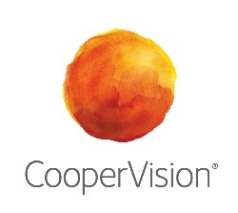 Jelenleg az alábbi pozícióba keresünk új munkatársat:Karbantartó technikus-megelőző karbantartásFeladatok: A gyártógépek ütemezett havi karbantartásaEgyéb, napi szintű probléma-elhárításba bele nem férő karbantartási feladatok elvégzéseA gép karbantartás utáni beállítása, ellenőrzése; majd átadása a termelésnekA karbantartás dokumentálásaElvárások: Alapfokú (szakmunkás) vagy középfokú technikus műszaki végzettség (elektronikai - villanyszerelő, mechanikus – autószerelő stb.)Felhasználói szintű számítógépes ismeretek FelelősségérzetJó problémamegoldó gondolkozásKépesség csapatban történő munkavégzésreElőnyt jelent:Elektrotechnikai, mechanikai, vagy mechatronikai műszerész végzettségAutomata gépek beállításánál szerzett tapasztalatPneumatikai ismeretekMunkarend: 	5+2 (Nappalos munkarend)Amit kínálunk:Hosszú távú munkalehetőség egy innovatív, dinamikusan fejlődő multinacionális vállalatnálVersenyképes jövedelem, cafeteria Átfogó betanulási program, szakmai továbbképzési, fejlődési lehetőségModern munkakörnyezet; barátságos, ösztönző munkahelyi légkör Munkába járás és hétvégi hazautazás támogatásaIngyenes céges autóbusz több településrőlJelentkezéseket az alábbi e-mail címre várjuk: Career@hu.coopervision.com